   WFYSO Student Calendar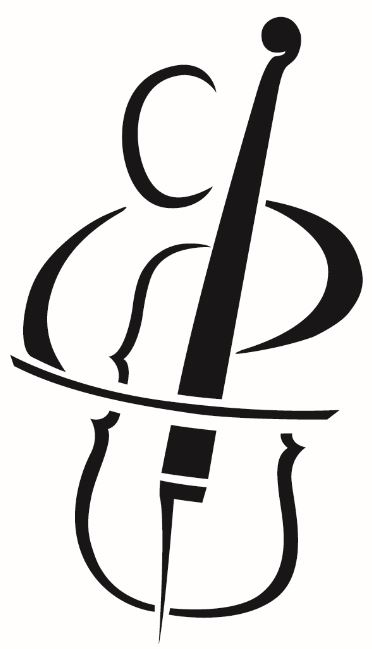 2019-2020*Subject to ChangeJulyJuly 22-26		Summer Strings Camp		8:30-3:45	ForumJuly 26			Summer Camp Concert	5:00pm	ForumAugustAug. 25		Makeup Auditions		1 pm		MSU  	 		1st Rehearsal			2-3:30 pm	MSU  		Parent Meeting		3 pm		MSU 			Ice Cream Social		3:45 pm	MSUSeptemberSept. 1			NO REHEARSAL- Labor Day WeekendSept. 8/15/22/29	Rehearsal			2-4 pm		MSU OctoberOct. 6			Apprentice Auditions		2-4 pm		MSU Oct 6/13/20/27	Rehearsal			2-4 pm		MSU NovemberNov. 3			Rehearsal			2-4 pm		MSU Nov. 10		FALL CONCERT		4:00		Akin AuditoriumNov. 17/24		Rehearsal			2-4 pm		MSUDecemberDec. 1			NO REHEARSAL – Thanksgiving BreakDec 8			Philharmonic Christmas Concert	4:00 	TBADec 8			Symphonic Orchestra is invited to Philharmonic ConcertDec 15		 	NO REHEARSAL – Christmas BreakWINTER BREAK – HAPPY HOLIDAYS!JanuaryJan. 12			Auditions for new students	1-2 pm 	MSU Jan. 12/19/26		Rehearsal			2-4 pm		MSU FebruaryFeb. 2/9/16/23	Rehearsal			2-4 pm		MSU MarchMar. 1/8		Rehearsal			2-4 pm		MSU Mar 15/22		NO REHEARSAL – SPRING BREAKMar. 29		Rehearsal			2-4 pm		MSU AprilApr. 5			Rehearsal			2-4 pm		MSU Apr. 12			No Rehearsal - EASTERApr. 19			Rehearsal			2-4 pm		MSUApril 26		SPRING CONCERT		4:00		Akin AuditoriumMayMay 3			Auditions for 2019-20 	1-4 pm		MSUMay 10		Symphonic Orchestra special rehearsal for tripMay 15-16 	Symphonic Orchestra travels to Fort Worth Symphony Festival of Orchestras to perform in Bass Hall